Exercices d’entrainement proportionnalité :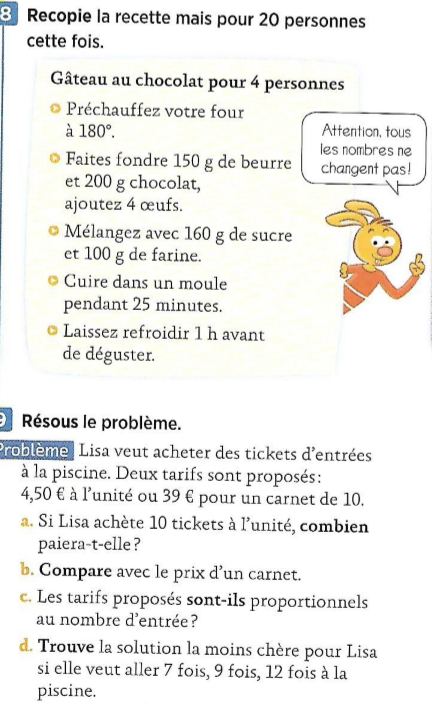 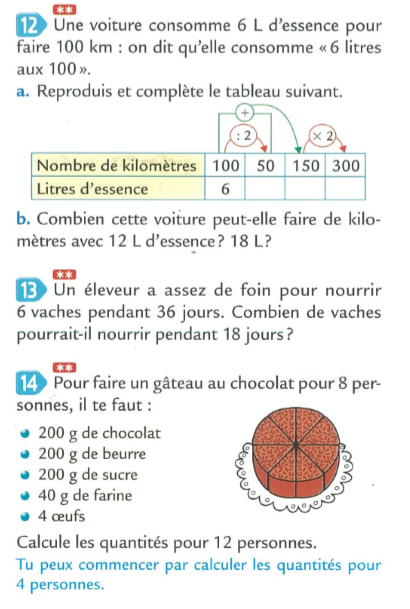 